ЛИЗИНГ ЛЕГКОВЫХ АВТОМОБИЛЕЙ В 2023 ГОДУПо данным маркетингового агентства НАПИ, в январе-феврале 2023 года в финансовый и операционный лизинг было выдано 19,3 тыс. легковых автомобилей. По сравнению с аналогичным периодом прошлого года лизинг легковых автомобилей сократился на 49%, так по итогам января-февраля прошлго года было выдано в лизинг 37,9 тыс. легковых автомобилей. Доля операционного лизинга за год в структуре лизинговых сделок сократилась  с 5% до 3,8%. В продажах новых легковых автомобилей доля новых лизинговых автомобилей (финансовый и операционный лизинг) по итогам первых двух месяцев текущего года достигла 13%. В структуре же закупок корпоративными клиентами доля лизинговых автомобилей достигла 62,4%.Легковые автомобили в финансовом лизинге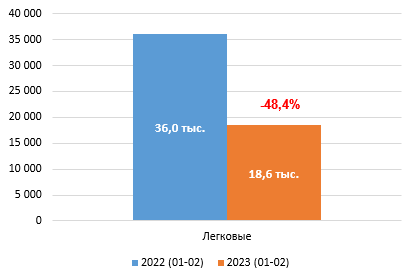 Источник: Федресурс, НАПИ / Национальное Агентство Промышленной ИнформацииЛегковые автомобили в операционном лизинге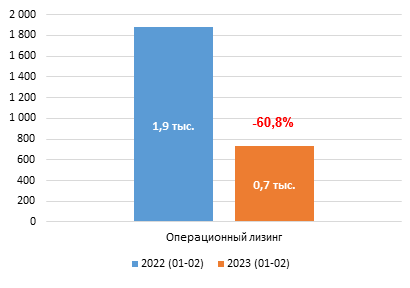 Источник: Федресурс, НАПИ / Национальное Агентство Промышленной ИнформацииСтруктура лизинга легковых автомобилей 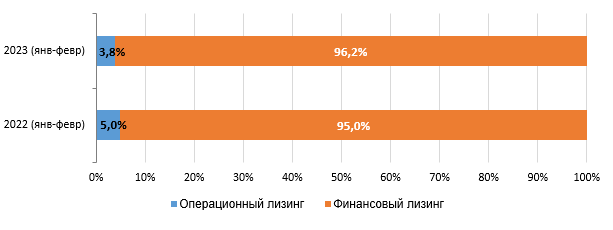 Источник: Федресурс, НАПИ / Национальное Агентство Промышленной ИнформацииЛизинг в продажах новых легковых автомобилей, тыс. шт.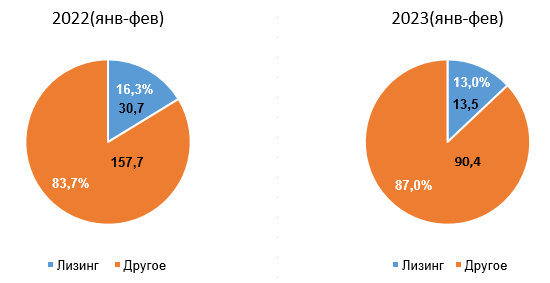 Источник: Федресурс, НАПИ / Национальное Агентство Промышленной ИнформацииЛизинг в продажах новых корпоративных легковых автомобилей, тыс. шт.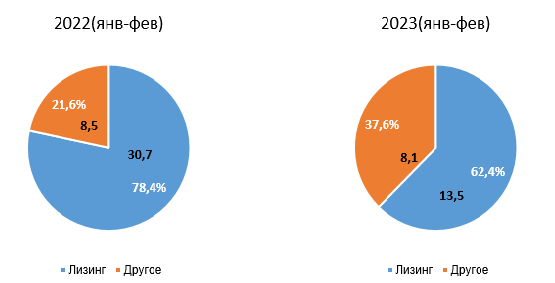 Источник: Федресурс, НАПИ / Национальное Агентство Промышленной ИнформацииНАПИ / Национальное Агентство Промышленной Информации www.napinfo.ru  https://leasingstat.ru/       www.dv-tco.ru Наши каналы в TELEGRAM:НАПИ. Автомобильный рынок https://t.me/napinfo Стоимость владения автомобилем https://t.me/dvtco      Наш канал Яндекс.Дзен  https://zen.yandex.ru/id/5ed4f86d0929ca3c20246790       +7 831 439 21 82+7 831 434 53 94+7 831 464 02 98